Задание на 17.09 для группs  5
по русскому языкуТема: морфологический разбор имени существительного                                                           
Алгоритм морфологического разбора:1. Часть речи. Общее значение.2. Морфологические признаки.Начальная форма (именительный падеж, единственное число)Постоянные признаки:Собственное или нарицательное;Одушевленное или неодушевленное;Род;Склонение.Непостоянные признаки:Падеж;Число.3. Синтаксическая роль.Образец разбора:При встречах с людьми…При встречах – имя существительное, обозначает предмет.I. Н.Ф. – встреча.II. Пост. пр.- нарицательное, неодушевленное, женского рода, 1-го склонения.Непост. пр.- в предложном падеже, во множественном числе.III.В предложении является дополнением. Выполнить практическое задание: 
списать текст, вставить пропущенные буквы, расставить пропущенные знаки препинания, сделать морфологический разбор выделенных слов.         На д_рогу выск_чил зв_рёк. Было совсем т_мно ни звез_ ни пробл_ска света видимо небо зав_локло тучами. И из этой кр_мешной тьмы наш внезапно в_зникший бегун попал сразу в яркую пол_су а_томобильных фар! Он непр_извольно вытянулся всем тельц_м и замер столб_ком.Задание на Английский языкКурс IIГруппы: 5,15-16.181.Упр.11 стр.8(читать, перевести)/ 2.Написать свое письмо- жалобуII курс 5 группа "Художник росписи по дереву"Предмет: ЕстествознанияДоклады по теме "Вселенная"Группа № 5Домашнее задание на 17 – 18 сентября Техника художественной росписи изделий из дерева:Выполнение травки карандашом на эскизе растительно -  травочного орнамента по криулямГруппа №5Задание «Разработка эскизов орнаментального оформления изделий из дерева» 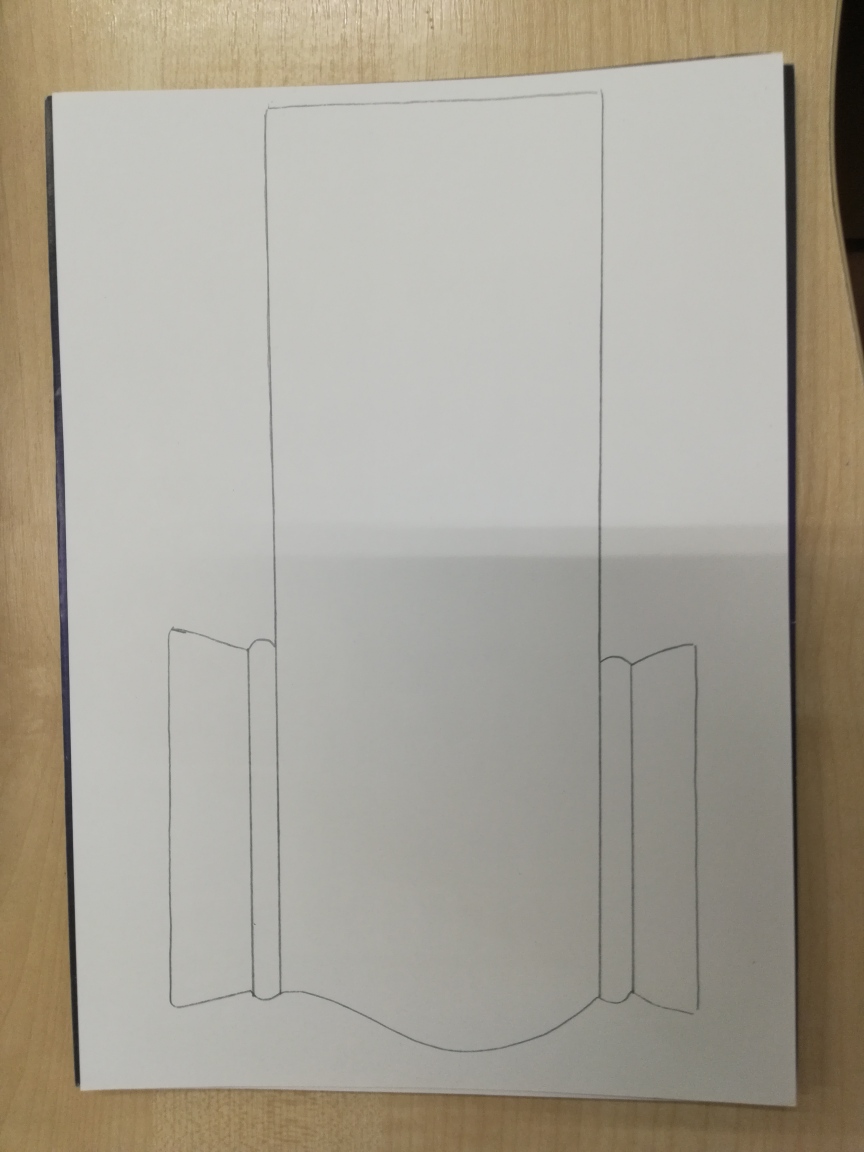 Разработать эскиз орнаментом «под фон» в карандаше на данную развертку используя следующие схемы.Схемы для выполнения задания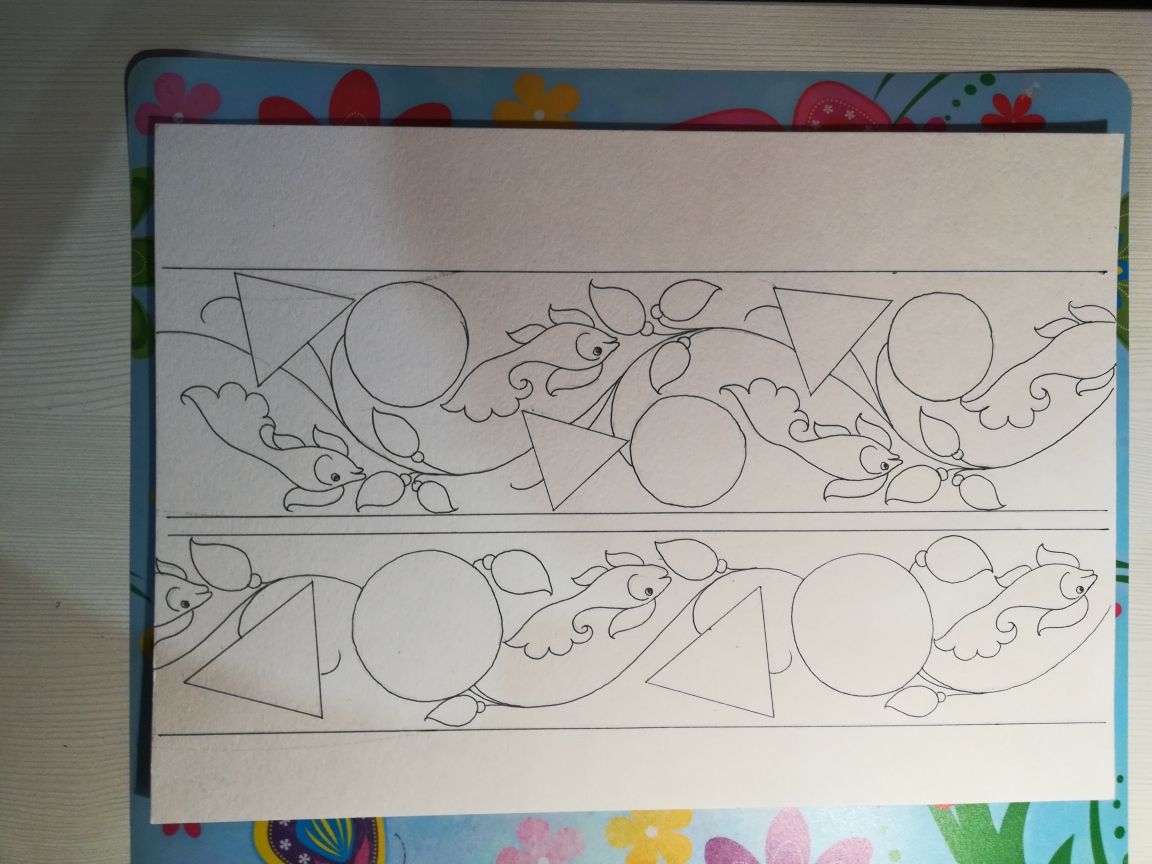 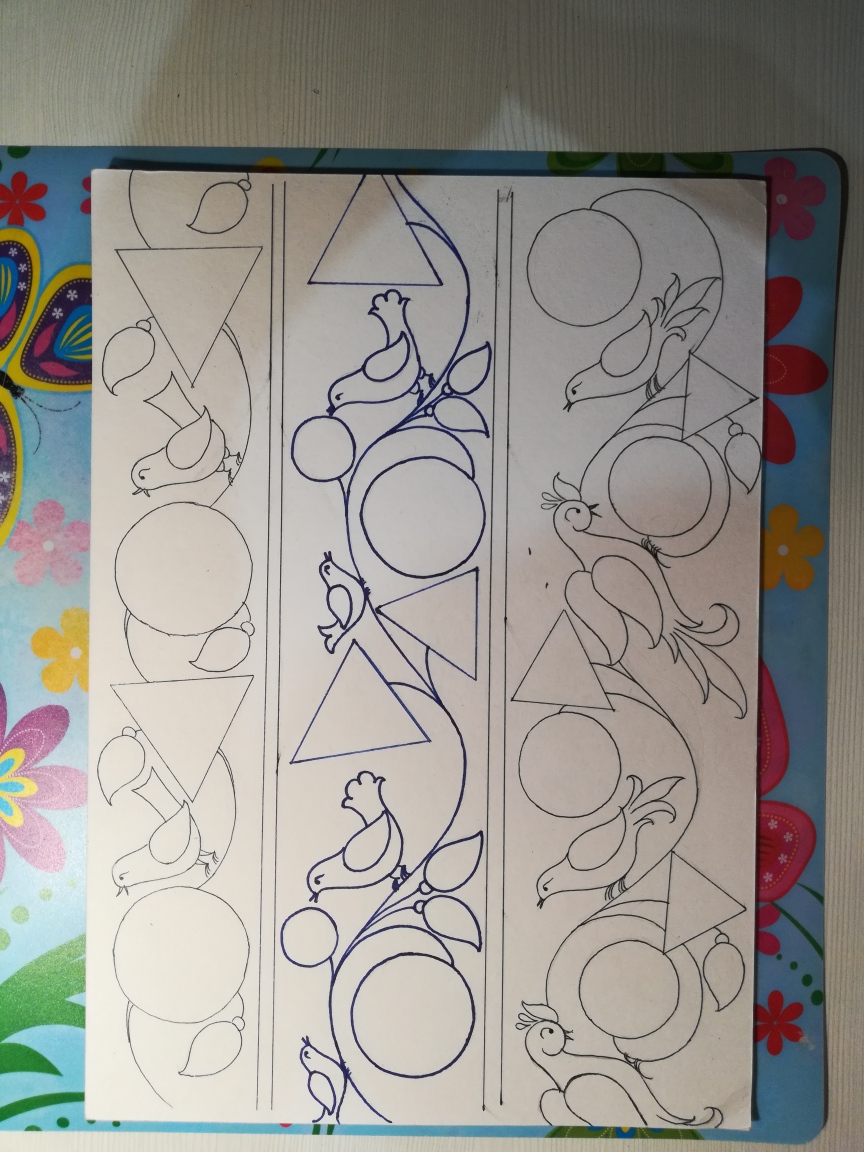 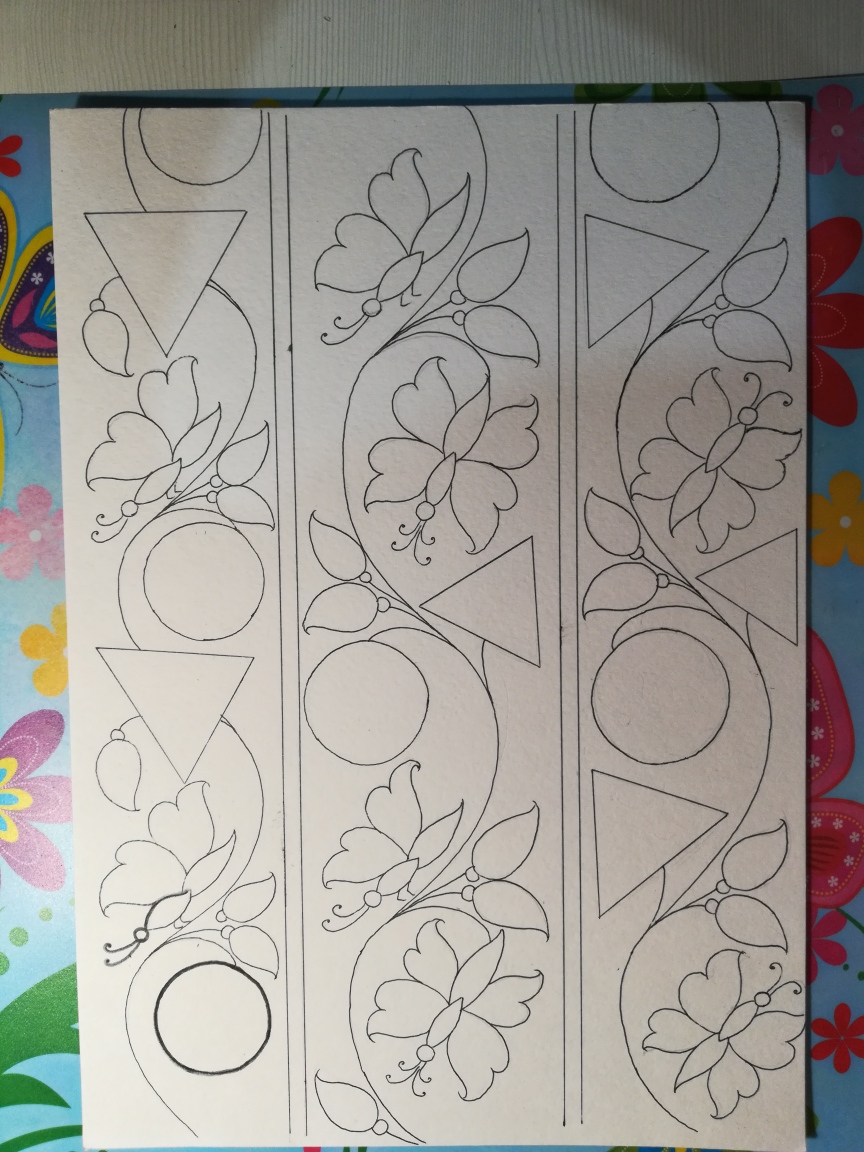 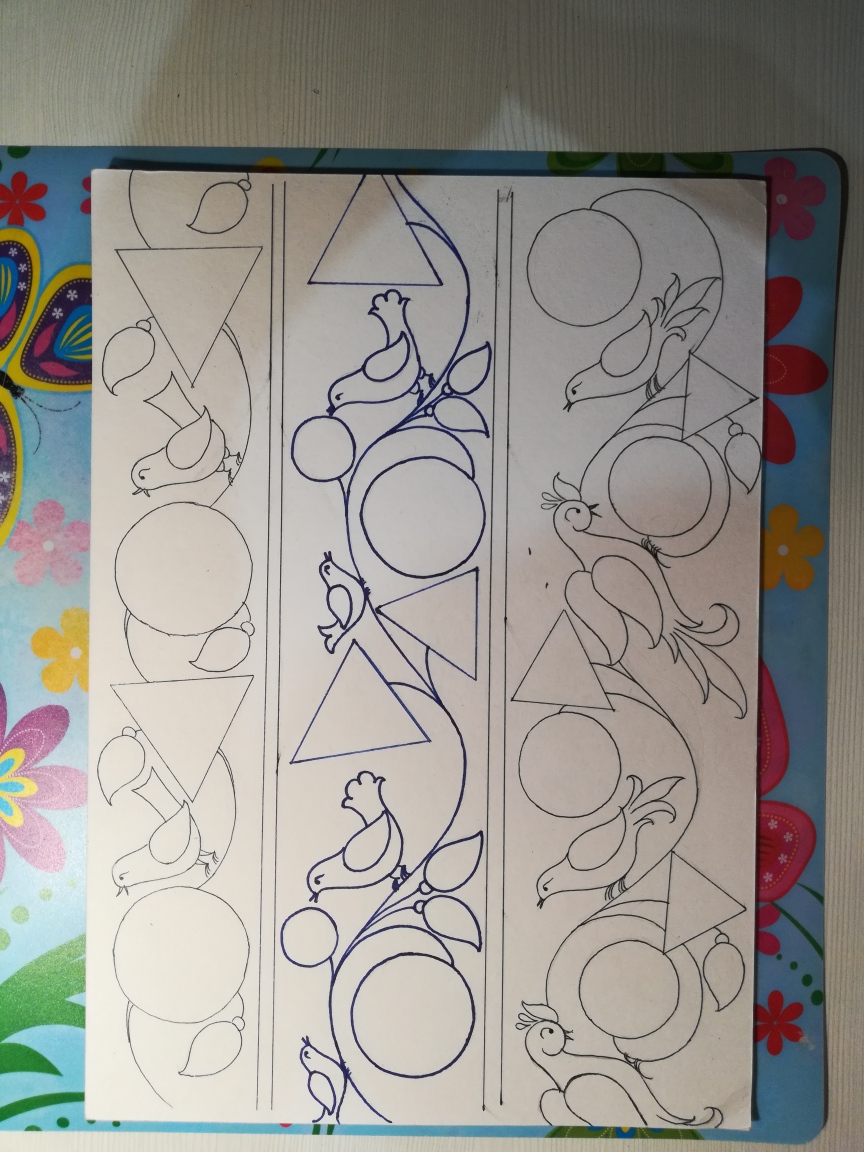 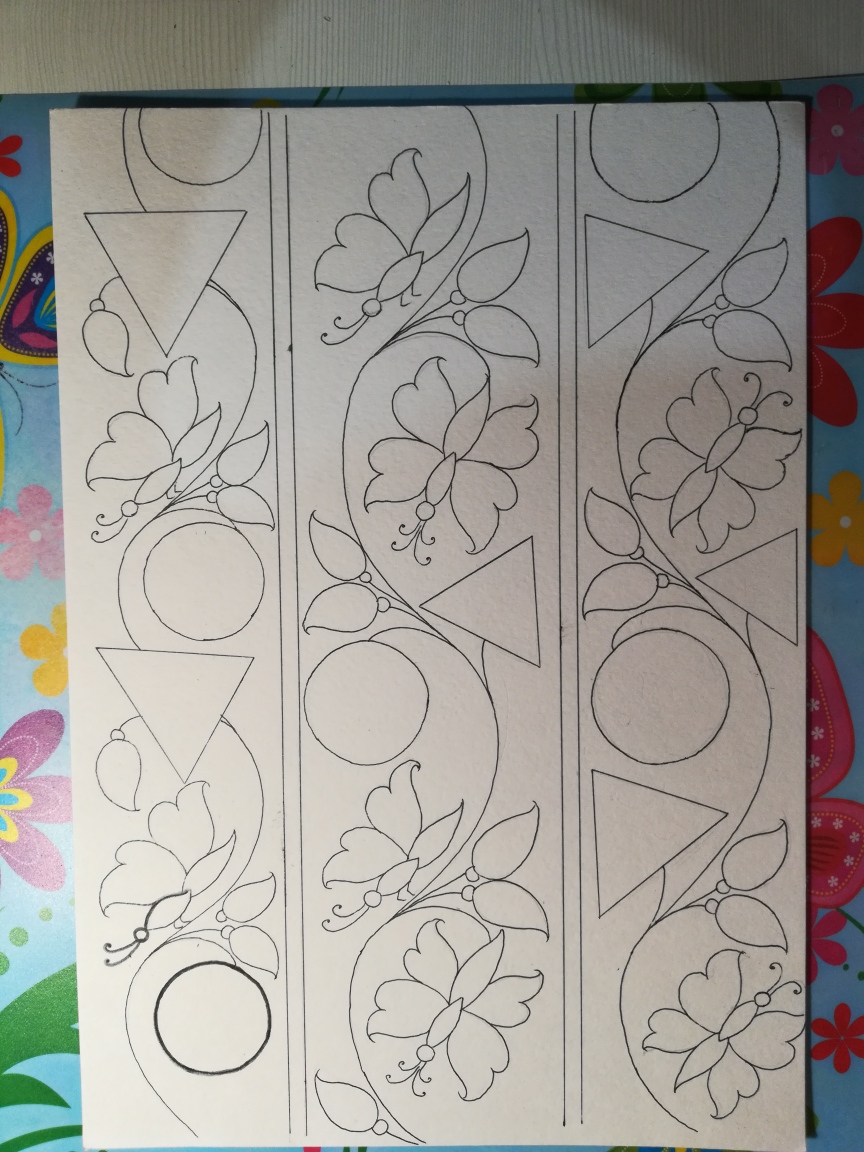 Задание «Основы росписи деревянных изделий»Реферат по теме «Хохломская роспись. История. Технологический процесс.» (5-8 стр.)Информатика(задание предъявить на уроке).  Группа №5Выучить лекции в тетради по теме «Текстовый процессор Word». Приготовиться к проверочной работе.